中華科技大學 學輔中心 圖書目錄Q電視商類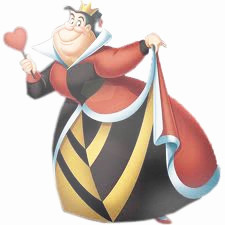 編號書名出版社Q002下流社會致富館Q00530歲前要做的33件事易富館Q012醫師與生死寶瓶出版Q023西點軍校給青年的16忠告海鴿文化Q024埋頭苦幹，不如好好幹和平圖書Q025態度決定高度福地出版Q026態度決定高度2福地出版Q027別讓態度毀了你高寶出版Q028從女工到Google大好書屋Q042成功來自1%的不同核心文化Q044白手起家的故事洞察出版Q045財富密碼Getting Rich Your Own Way就業情報資訊股份有限公司Q047把利潤變現金這樣做就對了！臉譜出版Q049走過車籠埔‧雨過天晴財團法人賑災基金會Q050華頓商學院最受歡迎的談判課—上完這堂課，世界都會聽你的先覺出版社Q051洛克菲勒給年輕人的11個忠告閱讀文化